MY PRIORITIES IN LIFE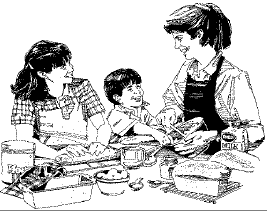 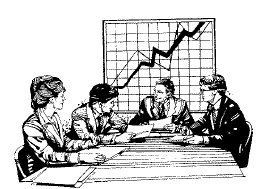 AMOST IMPORTANTBQUITE IMPORTANTCSOMEWHAT IMPORTANTDLEAST IMPORTANT1.   SERVICE (helping others) 2.   RECOGNITION (being accepted by others) 3.   GOOD MORAL LIFE (responsible living toward others) 4.   GOOD CAREER (sense of purpose, a good job) 5.   PLEASURE (excitement, satisfaction, fan) 6.   INTEGRITY (being true to my deeply held values) 7.    (personal freedom, making my own choices) 8.   MONEY (plenty of money for all the things I want) 9.   SUCCESS (getting near the top of my chosen field) 10.  RELIGION (religious belief, faith, a relationship with God) 11.  FRIENDSHIP (warmth, love caring) 12.  PHYSICAL APPEARANCE (attractiveness) 13.  PERSONAL GROWTH (developing my talents fully) 14.  LAW AND ORDER (respect for authority, firm government) 15.  MARRIAGE (finding the right life partner) 16. FAMILY HAPPINESS (caring among; family members)